Klein Cain Softball Booster Club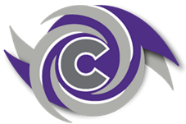 10201 Spring Cypress RoadSpring, TX  77070Dear Valued Community Partner,The Klein Cain Softball Booster Club (KCSBC) would like to thank you in advance for your time and effort in considering our request for sponsorship and donations in support of our high school softball athletes.  KCSBC is a non-profit 501(c)3 corporation that plays an integral part in supporting the Klein Cain High School Softball Program.  As we prepare for the upcoming season, we are respectfully seeking local businesses to support us through these exciting packages:____ $1000+  Grand Slam Sponsorship includes:	6’x10’ outfield sign hung in left or right centerfield36”x36” corrugated plastic, full color logo, round or home plate shaped sign hung on walkway fence towards ticket boothBusiness information announced multiple times during all Varsity home gamesMentioned on all our social platformsKlein Cain t-shirt or cap____ $500-$999 Home Run Sponsorship includes:	6’x10’ outfield sign hung in left or right field24”x24” corrugated plastic, full color logo, round or home plate shaped sign hung on walkway towards ticket booth	Business information announced at all Varsity home gamesMentioned on all our social platforms____ $250-$499 Triple Sponsorship includes:	6’x6’ outfield sign hung in left or right field	Mentioned on all our social platforms____ $75-$249 Double Sponsorship includes:36”x36” corrugated plastic, full color logo, round or home plate shaped sign hung on walkway fence towards ticket booth____ $60-$74 Single Sponsorship includes:24”x24” corrugated plastic, full color logo, round or home plate shaped sign hung on walkway fence towards ticket boothAgain, we thank you for your consideration and look forward to partnering with you for the 2023-24 Hurricane Softball season.  Please select your sponsorship and email your logo to kleincainsoftball@gmail.com. Don't hesitate to contact me with any questions or for additional information.Payment can be made via check payable to KCSBC, Venmo @KleinCain-Softball, PayPal kleincainsoftball@gmail.com, or cashReign Cain,Shelley Miles, PresidentCell: 713-409-1851kendismom25@gmail.com